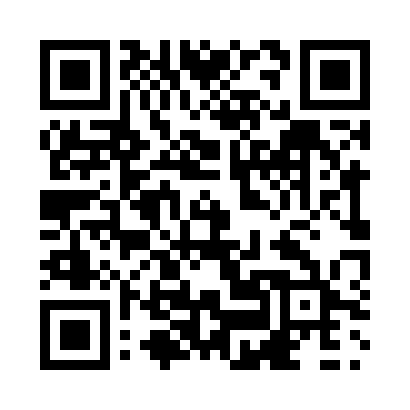 Prayer times for Glen Almond, Quebec, CanadaMon 1 Jul 2024 - Wed 31 Jul 2024High Latitude Method: Angle Based RulePrayer Calculation Method: Islamic Society of North AmericaAsar Calculation Method: HanafiPrayer times provided by https://www.salahtimes.comDateDayFajrSunriseDhuhrAsrMaghribIsha1Mon3:185:171:066:298:5510:542Tue3:195:171:066:298:5510:533Wed3:205:181:066:298:5410:524Thu3:215:191:076:298:5410:525Fri3:225:191:076:298:5410:516Sat3:235:201:076:298:5310:507Sun3:245:211:076:298:5310:498Mon3:265:221:076:298:5210:489Tue3:275:221:076:288:5210:4710Wed3:285:231:076:288:5110:4611Thu3:305:241:086:288:5110:4512Fri3:315:251:086:288:5010:4413Sat3:335:261:086:278:4910:4214Sun3:345:271:086:278:4910:4115Mon3:365:281:086:278:4810:4016Tue3:375:291:086:268:4710:3817Wed3:395:301:086:268:4610:3718Thu3:405:311:086:258:4510:3519Fri3:425:321:086:258:4510:3420Sat3:445:331:086:248:4410:3221Sun3:455:341:086:248:4310:3122Mon3:475:351:086:238:4210:2923Tue3:495:361:086:238:4110:2724Wed3:505:371:086:228:4010:2625Thu3:525:381:086:218:3810:2426Fri3:545:391:086:218:3710:2227Sat3:565:401:086:208:3610:2028Sun3:575:411:086:198:3510:1929Mon3:595:431:086:198:3410:1730Tue4:015:441:086:188:3210:1531Wed4:035:451:086:178:3110:13